										22nd July 2022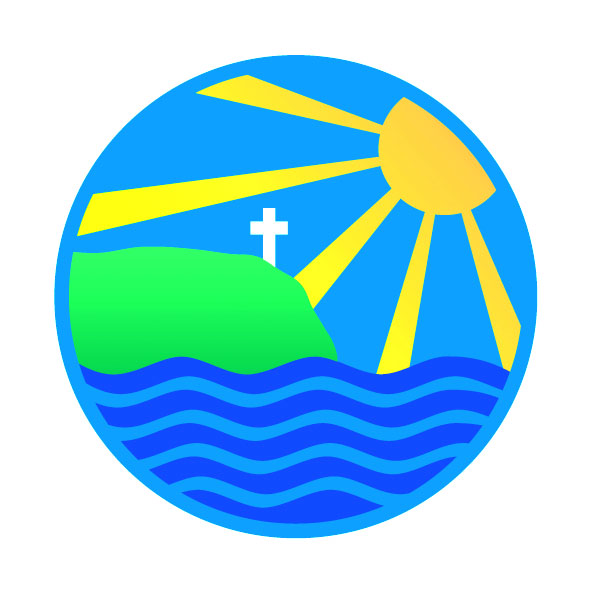 Addition/change of diary datesThanks ~ many thanks to Jennifer and Andrew, Issy Motteram’s parents, and Wickes for the wood to mend the benches in the playground. It is very generous of them.Wishing you all a very happy summer holidayNO AFTER SCHOOL CLUBS FIRST WEEK OF TERM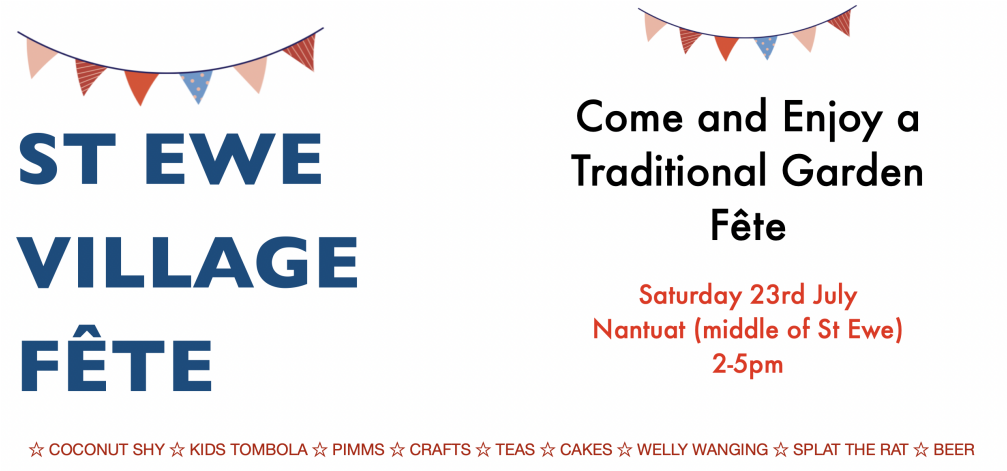 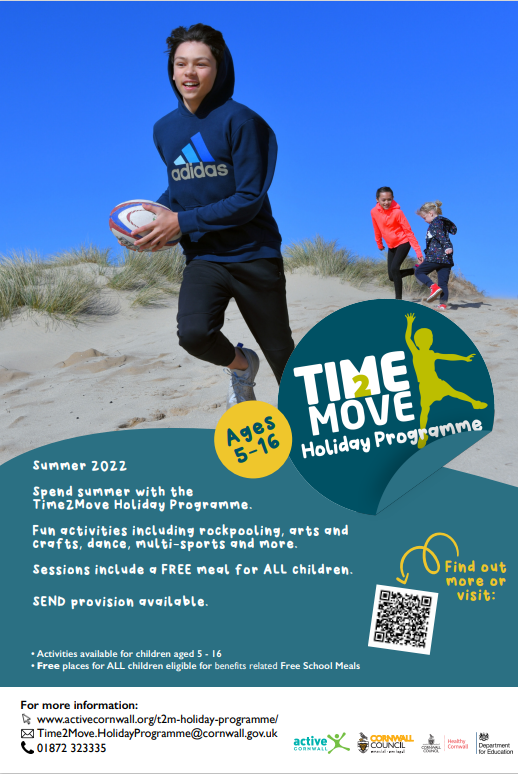 Roseland Outdoor Education Centre Crowdfunder Appeal
You may be aware that Cornwall Outdoors, the Council's outdoor education provider, ceases to trade on 31st July. The covid pandemic has given us a greater understanding of how important it is to experience the great outdoors. There is a large and rapidly growing body of evidence about the benefits of outdoor learning and play for our young people, including improved language and communication skills, motivation, independence, confidence and self-esteem, concentration, self-evaluation, creativity and openness to new perspectives. There is an opportunity to carry on outdoor education at the former Roseland Outdoor Education Centre through its purchase from Cornwall Council. A charity has been established to provide this, the Roseland Centre (registered charity number 1186095). The charity has an Option to Purchase and are trying to raise £240,000 to enable this. In order to do this a Crowdfunder campaign will be launched on 19th July. Ahead of the Crowdfunder over £80,000 has been pledged towards it from St Just in Roseland Parish Council and parishioners, which shows the support for, and confidence in, the project. The benefit though will be for young people from across Cornwall. Would this be something you are able to support? If so, perhaps you could share on your social media when the Crowdfunder goes live? Perhaps you may wish to make a donation? If you can help at all or would like further information then please contact the charity at theroselandcentre@gmail.com From Councillor Julian GermanSummer Term 2022JulyMonday 25th INSET DAY – SCHOOL CLOSED TO PUPILSTuesday 26th INSET DAY – SCHOOL CLOSED TO PUPILSAutumn TermSeptemberMonday 5th INSET DAY – SCHOOL CLOSED TO PUPILSTuesday 6th School starts for PupilsNo Afterschool Clubs first week of TermWednesday 21st PTA Meeting @ School (TBC)Friday 23rdJeans for Genes daySaturday 24th DIY SOS Day (TBC)Monday 26th Governors MeetingOctoberFriday 21stINSET DAY – SCHOOL CLOSED TO PUPILSMonday 24th – Friday 28th Half Term WeekMonday 31st Individual PhotosNovemberFriday 11th Whole School Nasal Flu DecemberFriday 16th Last day of TermSpring TermJanuary Tuesday 3rd First day of TermFebruary Monday 13th –Friday 17th Half Term WeekMarchFriday 31stLast day of TermSummer TermAprilMonday 17th First Day of TermMayMonday 8th –Friday 12thKS2 SATs WeekWednesday 10th pm ~ Balanceability for Giraffes Wednesday 17th pm ~ Balanceability for GiraffesWednesday 24th pm ~ Balanceability for GiraffesMonday 29th May –Friday 2nd June Half Term WeekJuneWednesday 7th pm ~ Balanceability for GiraffesWednesday 14th pm ~ Balanceability for GiraffesWednesday 21stpm ~ Balanceability for GiraffesFriday 30th INSET DAY – SCHOOL CLOSED TO PUPILSJulyMonday 24th INSET DAY – SCHOOL CLOSED TO PUPILSTuesday 25th INSET DAY – SCHOOL CLOSED TO PUPILS